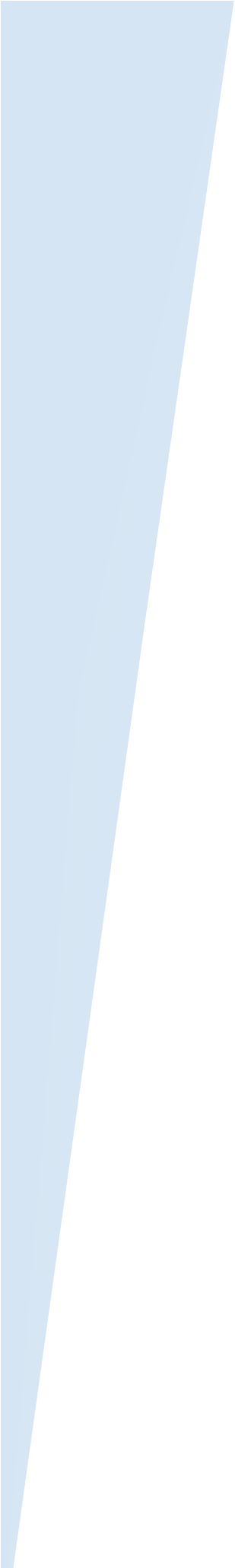 SIMON MBAYA JAMESPhone: +234-8167614198 | +234-9072755315 | Email: simonjamesmbaya@gmail.com,LinkedIn: linkedin.com/in/simonjmbaya , Skype: Simon MbayaTranslation Directory: translationdirectory.com/translators/english_hausa/simon_jamesBackground Summary A committed, resourceful and creative native Hausa speaker, translator, proofreader and transcriptionist with three years of skillful experience. Mazila is goal oriented and has the drive and passion for precision and exactness. Career ObjectiveAs an enthusiastic and dependable individual who takes pride in meeting deadlines, I am seeking a position in your organization with a desire to utilize my skills obtained through knowledge and experience.Skills/ Tools Used Use of CAT tools: SDL Trados, MemoQNative Hausa speaker; fluent in written and spoken EnglishMs-Office, Internet browsing, networking.Use of design and statistical tools: Auto-CAD, ANSYS Model, Google Studio, SPSS, ACCESS. Research, analysis, statistical analysis and reporting writing.JOBS DONE & AGENCIES Translate 4 Africa - September 2019 Video transcription and time stamping. Video translation to EnglishGo Transparent - Since February 2019TranslationApp LocalizationData Mundi - Since May 2019Evaluation Revision Binary Translation EvaluationField Monitor (Enumerator/ Data Collector) 				February 2018- April 2019INTERNATIONAL RESCUE COMMITTEE               Quantitative data collection using open data kit (ODK) in KondugaSupported registration and distribution process for beneficiaries FGD and KII facilitationCollection of location data using GPSIdentifying constraints and opportunities to enable and facilitate livelihood support.General collection of dataMap GPS co-ordinates of areas where farming activity can occur using application Record and acquire information from communitiesAssist in other tasks related to data collection and information gathering.Contract ended.EducationDip. Information TechnologyModibbo Adama University of Technology,Yola                                                                             2013 - 2015Diploma. Computer AppreciationYaysib Computers, Maiduguri, Borno State                                                                                     2012 - 2012Secondary School Certificate ExaminationFoundation Model School, Maiduguri                                                                                               2009 - 2012First School Leaving Certificate (Primary School)                                                                        2001 - 2006ZII Primary School, UvuCertificates, Training and WorkshopsNative speaker of Hausa LanguageHausa language: High school Member, Translation Directory Data Analysis and Action Planning Training course (DisasterReady, 2018).Choosing Data Collection Methods Training Course (DisasterReady, 2018).Introduction to Monitoring and Evaluation (M&E) (Disaster ready 2017).Training on ICT4D using mobile device for data capturing M&E trainingPersonal Information   Nationality: Nigerian, State of Origin: Borno, LGA: Shani Marital Status: Single, Languages: English, Hausa, Pidgin English, and KanuriHobbiesMusic, Writing, Research, Chess, Soccer, football, Volleyball and Scrabble References